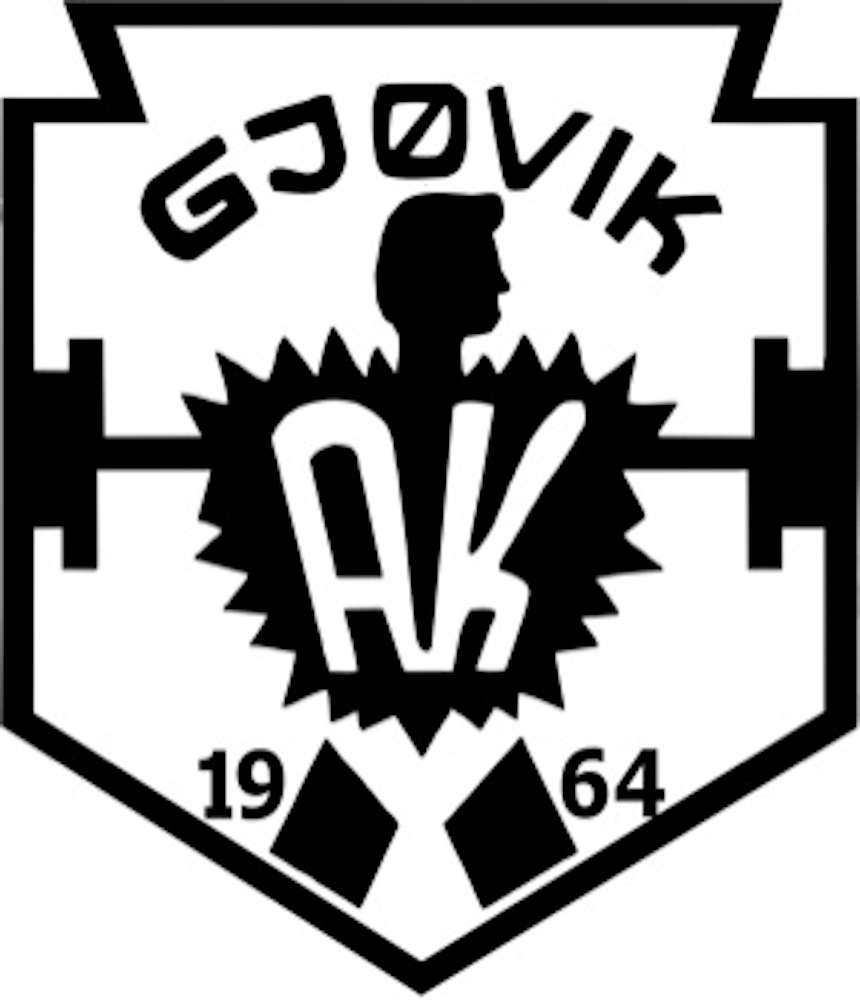 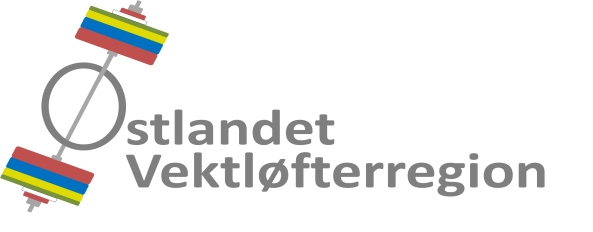 				Til klubber tilsluttet Østlandet VektløfterregionInvitasjontil regionsamlingen på Gjøvik!Vi i Gjøvik Atletklubb ønsker mer sportslig aktivitet i regionen og inviterer derfor samtlige atleter i regionen til samling fredag 3/2 – søndag 5/2-2017ProgramPå lørdag blir det tre treningsøkter og en økt med teori. En økter på søndag.I tråd med NIFs regler, vil samlingen inneholde en del kursing i teoriøkten. Teoriøktens innehold er ikke avklart enda. InstruktørerOlav Johansen og Nicolai RonessPåmeldingEgenandel er kr 200,- per person. Egenandelen overføres til klubbens konto nr.: 2050 38 04043 Deltakerne skal meldes på gjennom sine klubber. Påmelding sendes samlet fra klubb til: leder@gjovikak.no, mobil 95 91 31 79Påmelding innen mandag 30. januar 2017.OppholdRegionen dekker kostnadene til frokost og lunsj i klubbhuset til Gjøvik AK, der det er kjøkken med kjøleskap, komfyr og oppvaskmaskin. Overnatting for dem som ikke bor på Gjøvik er i klubbhuset med dame- og herregarderobe og 11 sengeplasser. Disse deles ut etter «førstemann til mølla» prinsippet. Det er dyner og puter i alle senger så ta med putevar, laken og dynetrekk. Kan også benytte sovepose hvis det er ønskeligDe som ønsker å reise til Gjøvik på fredagen er hjertelig velkomne til å trene og overnatte, men må stå for mat selv den dagen.Vel møtt til vintersamlingen på Gjøvik!Med vennlig hilsenGjøvik AtletklubbTor Kristoffer Klethagen
Leder Gjøvik AKRegionstreningssamling hos Gjøvik AKLørdag 4. og søndag 5. februar 2017Program Lørdag:10.00-12.00	Treningsøkt12.00-12.45	Lunsj12.45-14.00	Teoriøkt med 14.00-16.00	Treningsøkt16.00-17.00	Pause17.00-19.00	TreningsøktSøndag: 08.00-10.00	Frokost10.00-12.00	Treningsøkt12.00		AvreiseDet kan bli enkelte endringer i programmet.PåmeldingKlubbKontaktpersonTelefonnr.E-postadresseDeltakernavnFødsels-datoTelefonnr.E-postadresse